Физико-химические характеристики:
TECHNICAL DATAFormulators GuidelinesВнешний видПорошок белого цветаПотери массы при прокаливании, %6-14Массовая доля соединений цинка, %:
- в пересчете на Zn;
- в пересчете на ZnO;
40-50
49-60Массовая доля соединений фосфора, %, не менее:
- в пересчете на РО4;
- в пересчете на P2O5;
40
30Массовая доля веществ, растворимых в воде, %, не более0,3Остаток после мокрого просеивания на сите с сеткой 0,045, %, не более0,3рН водной суспензии5,5-8,0Маслоемкость,
г/100 г пигмента, не более
40Диспергируемость, мкм, не более20Светлота тона, %, не менее97AppearanceWhite powder1. Loss on ignition 600°C (%)6-142. Zn content (%)
ZnO content (%)40-50
49-603. PO4 content (%)
P2O5 content (%)40
304. Mass fraction of substances soluble in water %, max0,35. Sieve residue - 45 μm (%), max0,36. рН water suspension5,5-8,07. Oil absorption (cm3 /100g), max308. Dispersibility mkm, max209. Tone light , %, min98Solvent BornePerformanceShort Oil Alkyd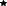 Medium oil AlkydLong oil Alkyd2K EpoxyHigh Solid EpoxiesEpoxy EsterPUWater BornePerformanceWater reducible AlkydAlkyd emulsionEpoxy Ester2K EpoxyAcrylics and Modified acrylicsPowderPerformancePolyesterSiliconeEpoxySpeciality coatingsPerformanceWash primersCoil Coatings